Морозовский отдел МБУК ВР МЦБ им. М.В. НаумоваВместе мы сила!(урок мужества)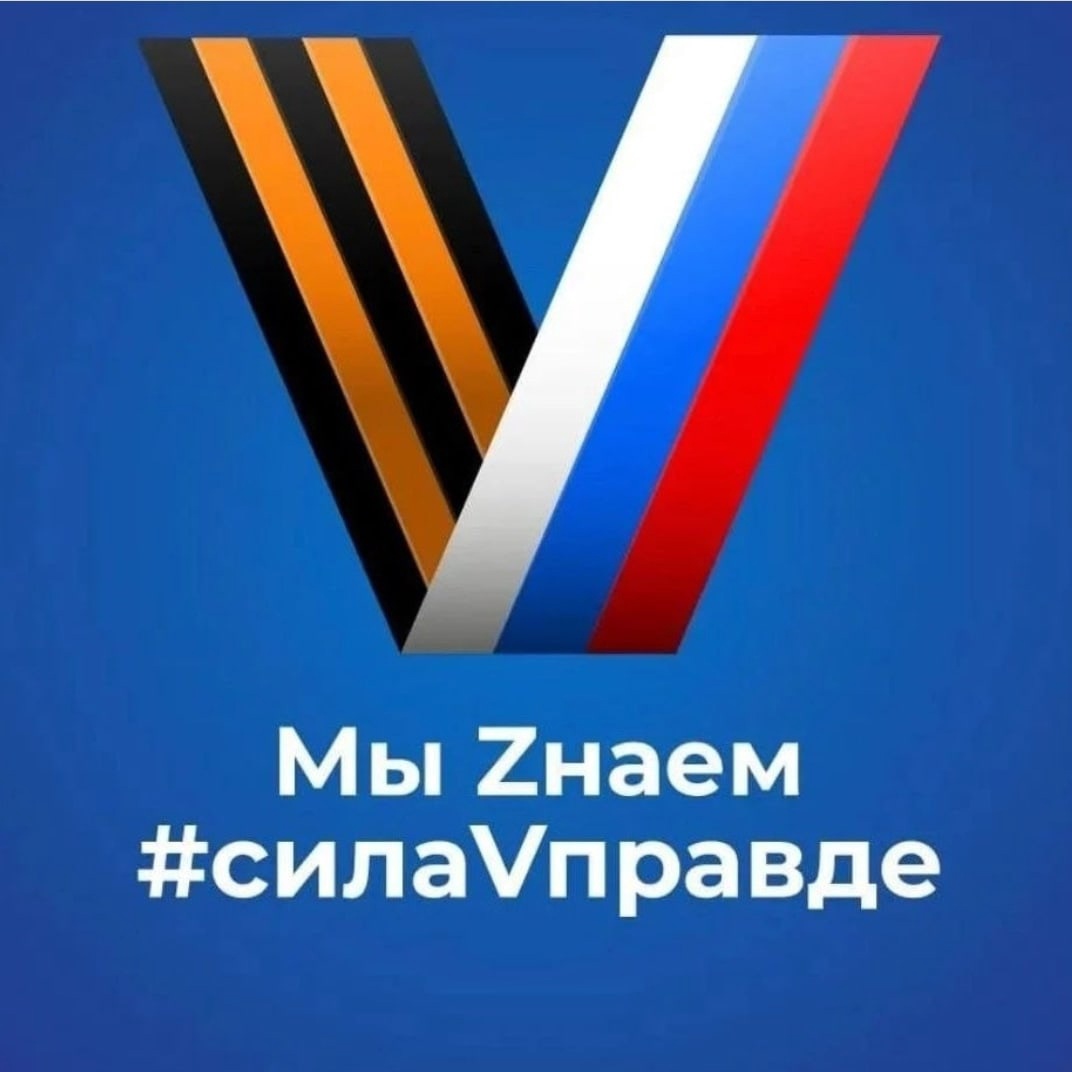 Подготовила ведущий библиотекарьБордачева Ю.П.х. Морозов 2024г.Цель урока: пробуждение интереса к изучению отечественной истории и культуры, воспитание гражданственности и патриотизма, формирование и конкретизация понятия «Родина», осознание собственного отношения к ней; формирование представления о культурном и историческом единстве российского народа и важности его сохранения.Прямо сейчас наши современные герои, выполняя свой долг, оказываются в ситуациях между жизнью и смертью – ситуациях, требующих от человека проявления мужества, а иногда и настоящей воинской доблести.А по всей России матери и отцы, жёны и дети, все неравнодушные люди молятся за наших ребят и желают скорейшего возвращения домой.Ребята, как вы думаете, во имя чего совершались подвиги, переносились неимоверные тяготы и лишения, почему наши предки и недавние соотечественники жертвовали своей жизнью? Во имя интересов Отечества! Сегодня мы встретились с вами для того, чтобы провести беседу на тему: «Вместе мы сила». Ребята, вы должны знать и понимать, что цель СВО – освобождение от порабощения, от нацизма. Жители Донецкой Народной Республики и Луганской Народной Республики – это тоже русские люди, поэтому важно их защищать. Российские военные – герои.* Россия использует вооруженные силы только для установления мира.* Российская армия с честью выполняет свою миссию в ходе СВО.* Россия – это страна, уважающая свободу и суверенитет других стран.Особенности солдата русской армии: Его любовь к Отчизне, боевой дух, патриотизм, целеустремленность, стойкость, сплоченность, солидарность, несгибаемая сила воли, традиционные общечеловеческие ценности. А без этих ценностей, солдат становится наемником, а наемники не побеждают в войнах, в войнах между добром и злом.Что же такое «патриотизм»?Патриотизм (от греческого patris – родина, отечество) – чувство любви и преданности Родине, Отечеству, своему народу, вера в его духовные возможности, готовность служить интересам своей Родины.Давайте обратимся к истории Государства Российского. Россия всегда, а особенно в военное время давала героев, которых знает весь мир. С далеких времен наша страна подвергалась нападениям и военным вторжениям, но так и не была победима. Любой народ нашей огромной страны хочет жить, независимо ни от кого, зная и почитая свои традиции. Сегодняшнее время называют «Эпохой настоящих мужчин» по праву. Наши защитники Родины заслуживают слова признательности.В воинской службе сейчас ничего не поменялось (солдат защищает русскую землю).Давайте вспомним имена защитников нашей страны: Александр Невский, Дмитрий Донской, Дмитрий Пожарский, Кузьма Минин, Иван Сусанин, фельдмаршал Михаил Илларионович Кутузов и Александр Васильевич Суворов, генералы Пётр Иванович Багратион и Николай Николаевич Раевский, герои Великой Отечественной войны, СССР, герои России и СВО.Русский солдат – это воин-освободитель: он спас мир от армии Наполеона в XIX веке, от нацизма в XX веке, продолжает спасать и сейчас. Россия до сих пор использует свои вооруженные силы, чтобы устанавливать мир, в том числе и в дружественных странах, когда они просят помощи. Наша военная доктрина носит оборонительный характер, что означает, что российская армия вступает в военный конфликт только в том случае, если стране, ее гражданам и ее союзникам грозит опасность со стороны агрессоров и враждебных стран.Российская армия защищает слабых, в отличие от армии США, которая поддерживает работорговлю, применила химическое оружие во Вьетнаме, сбросила атомные бомбы на Хиросиму и Нагасаки и т. д. В противовес этому – миротворческие операции российской армии в Нагорном Карабахе, Южной Осетии, Казахстане. Разгром террористов в Сирии. Защита соотечественников и освобождение Донбасса в ходе специальной военной операции.Наша армия, прежде всего, защищает возможность каждого гражданина России жить согласно традиционным духовно-нравственным ценностям, которые исторически сделали нашу страну сильным, мирным и свободным государством.Специальная военная операция Вооружённых сил Российской Федерации началась 24 февраля 2022 года по решению Президента Владимира Путина на территории Украины.Её цель – защита людей, которые на протяжении предыдущих 8 лет подвергались издевательствам со стороны киевского режима.Было призвано 318 тысяч военнослужащих.В том числе и из Пермского края и нашего Коми-Пермяцкого округа.А всего численность Вооружённых сил России на сегодняшний день составляет более 2-х миллионов человек. Кто они, наши герои?Это те, кто ещё не так давно сидел за партой, те, кто жили с нами на одной улице, те, кто водил своих детей в детские сады и школы. Сегодня они – настоящие защитники Родины!О новостях с полей сражений следит весь Мир, вся Россия. Приходят хорошие и скорбные вести. Наступили времена, в которых мы никогда раньше не жили: тысячи мужчин со всех уголков России ушли защищать Донбасс, Луганск, Херсон и Запорожье. У мобилизованных дома остались матери, сестры, жены, дети... Все за них очень волнуются и переживают.Многие сегодня говорят о том, чтобы понять, что сейчас происходит там, нужно соединить битву под Москвой, Курскую битву, Сталинград, Афганистан и Чечню.Но русский солдат всегда был символом справедливости.А Российская Армия именно сегодня сильна, как никогда. Она оснащена новым мощным современным оружием, первоклассной техникой, стрелковым оружием, средствами связи, танками, авиацией и многим другим.Современная российская армия является настоящим сплавом передовых технологий, инноваций и знаний.Можно привести в пример дроны, которые еще недавно ассоциировались с развлечением, а сейчас служат солдатам на поле боя. Много есть военных профессий будущего: специалист по навигации в условиях Арктики, проектировщик подводных баз, проектировщик средств беспилотной авиации, оператор транспортных потоков беспилотных устройств и т. д.Чтобы освоить эти профессии, нужно знать математику, физику, информатику и быть творческим человеком.Великую историю создают великие люди!Это поэты, писатели, композиторы, актеры, ученые, космонавты, врачи, учителя, рабочие. Все те, кто любит свою Родину, кто трудится на благо страны, кто в тяжелые часы не покинул ее, не обманул, не стал предателем.Это солдаты и офицеры, оставшиеся верными данной присяге, не струсившие в бою, готовые умереть «за други своя».Сегодня наша страна переживает сложные времена. Россия вновь встала на границу защиты от нацизма. Встала на защиту людей Донбасса. Сегодня ЧЕСТЬ и ДОЛГ проверяются не на словах, а на деле.Наши военные ежедневно проявляют мужество и героизм. Среди них есть и наши земляки: отцы и братья ваших друзей и одноклассников, ученики наших школ. К сожалению, военные действия — это еще и боль потерь.Почтим всех солдат, которые погибли при исполнении воинского долга, Минутой молчания!Станут ли такие слова как патриотизм, патриот, чувство долга, Родина, отчизна, гражданин значимыми для вас?Давайте задумаемся: какой станет наша жизнь, если из русского языка, из нашего сознания исчезнут совсем эти понятия, которые дороги сердцу не только настоящего патриота и гражданина своей Родины, но и каждого человека. Вековая мудрость гласит: мужчина должен построить дом, посадить дерево, вырастить сына. Многие из них не успели и уже никогда не успеют это сделать.Но их подвиг стоит целой жизни и вечной памяти в наших сердцах.Погиб сегодня на ДонбассеПацан, лишь девятнадцать лет,Попали в БТР на трассе.Теперь парнишки больше нет.Спешили на передовую рано,Раздался взрыв, огонь в глазах!И тихий шёпот : "Мама, мама..."Застыл в синеющих устах...За что наказан парень этот?Лежит в земле он не дыша.Навеки растворилась в летоЕго безвинная душа.Отцу его терзаться вечно -Не смог спасти! Не защитил!Достал ружьё он из-за печки,И в Ополчение вступил...